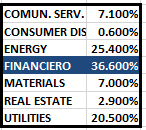 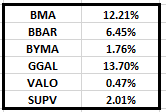 EVOLUCION DE LOS ACTIVOS EN LA SEMANA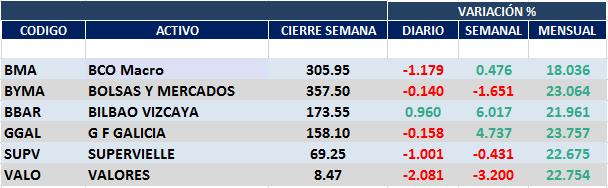 Dispar desempeño de las acciones del sector.Macro cierra en $ 305.95 positiva el 0.48%% respecto del cierre anterior y en N.Y. queda en us$ 73.30 subiendo el 1.08% en la semana.GGAL cierra en $ 158,10 positiva el 4.74% respecto del cierre semanal anterior, en N.Y. quedó en us$ 37.86 subiendo el 4.01% .SUPV cierra en $ 69,25 abajo el -0.43%, su adr queda en us$ 8.35 positivo el               0.12%.VALO cierra en $ 8.47 con baja de -3.20%BYMA, que, si bien, no es una entidad financiera pero se encuentra íntimamente vinculada, cierra en $ 357,50 bajando el -1.65%.SECTOR FINANCIALS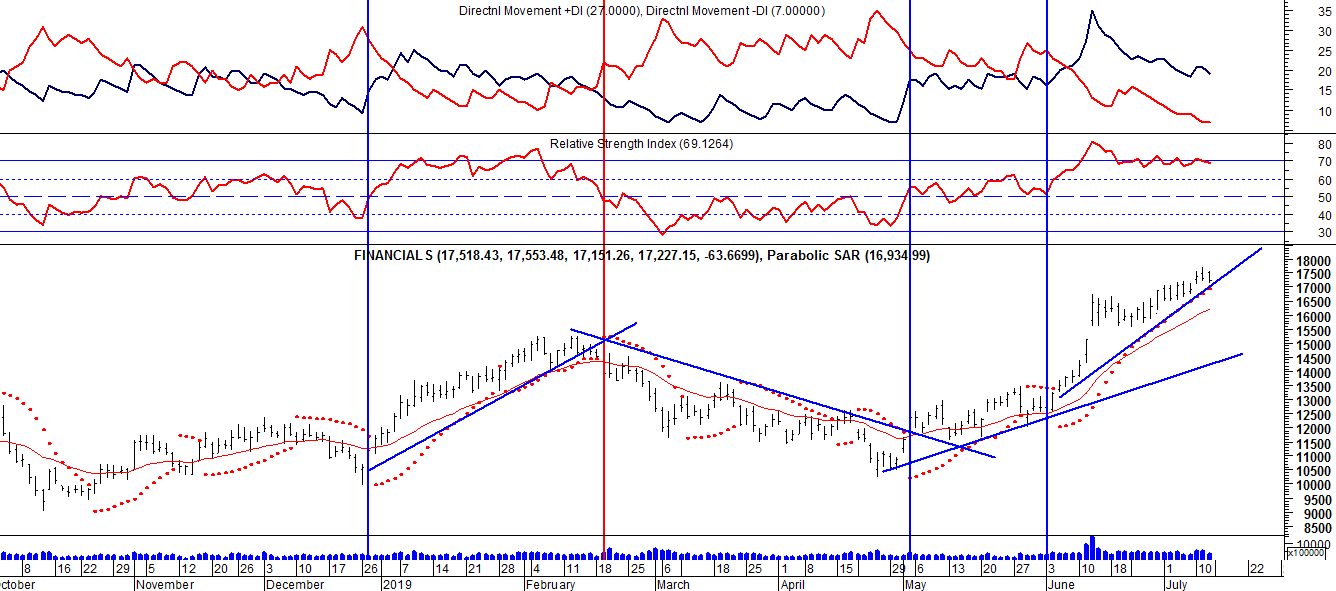 GF GALICIA (Cierre al 12/07/19 $ 158,10)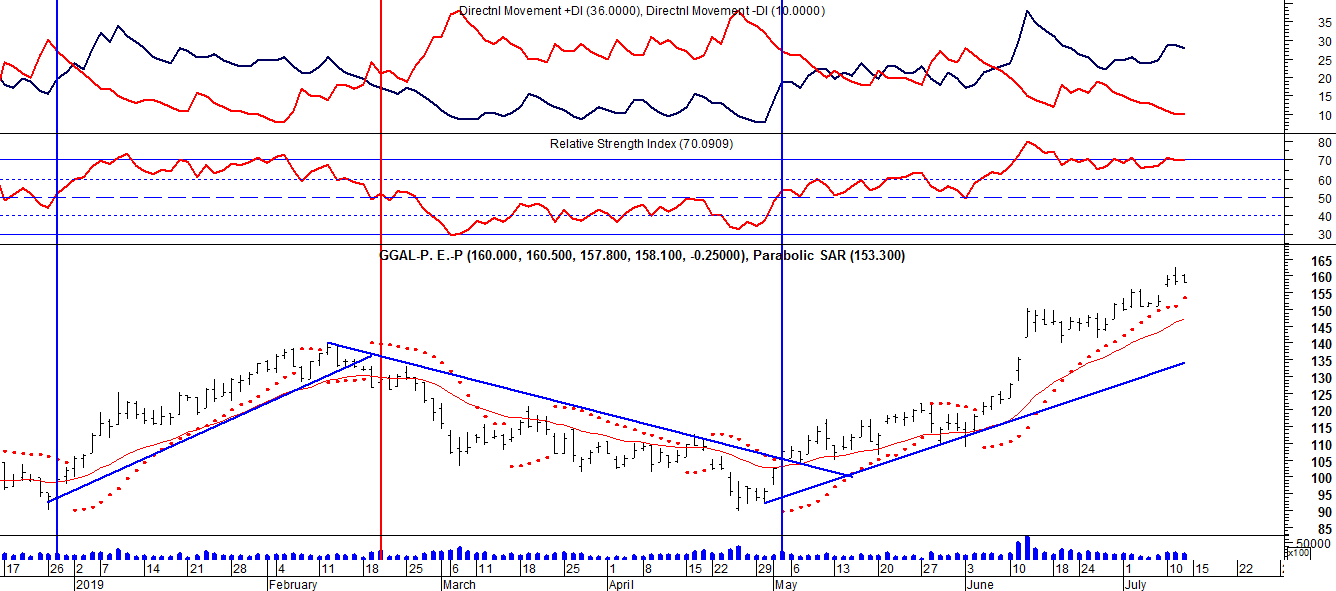 BMA (Cierre al 12/07/19 $ 305,95)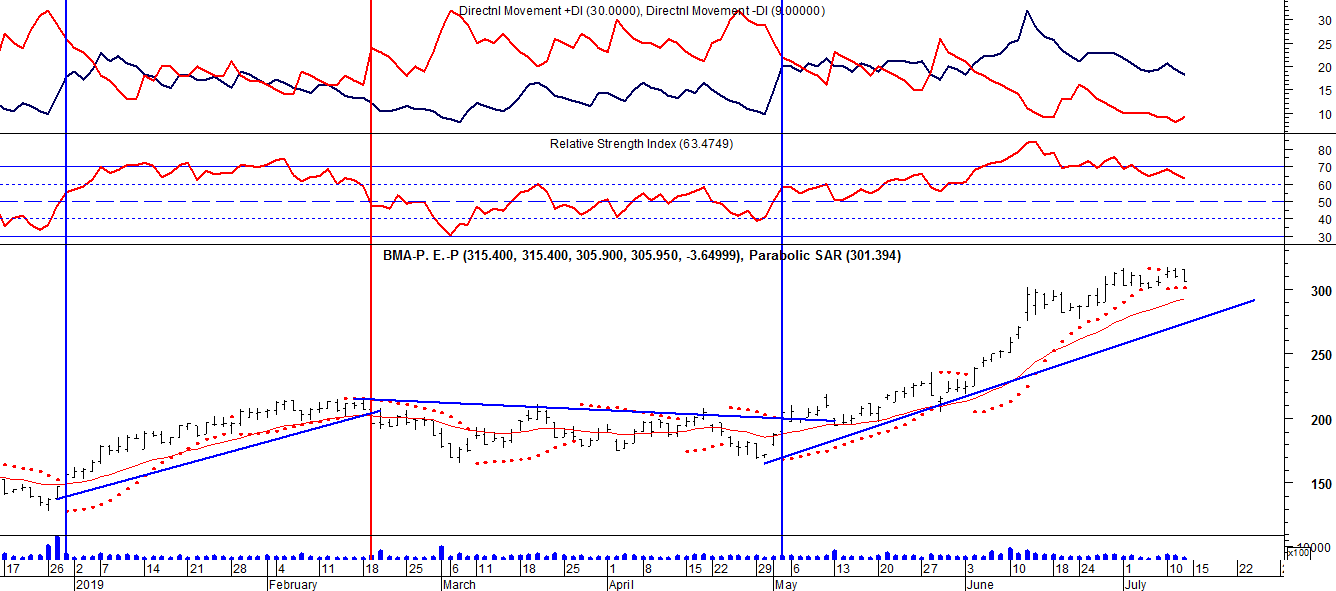 Señal de venta el 08/09 en $ 116.70.		Señal de compra el 26/09 en $ 115.35.Señal de venta el 25/10 en $ 120,25.Señal de compra el 03/01 en $ 110.Señal de venta el 14/06 en $ 143.Señal de compra el 21/06 en $ 142.Señal de venta el 01/11 en $ 213.60.Señal de compra el 06/12 en $ 196.Señal de venta el 26/01 en $ 214Señal de compra el 15/02 en $ 210.Señal de venta el 13/04 en $ 217.FRANCES - BBAR (Cierre al 12/07/19 $ 173,55)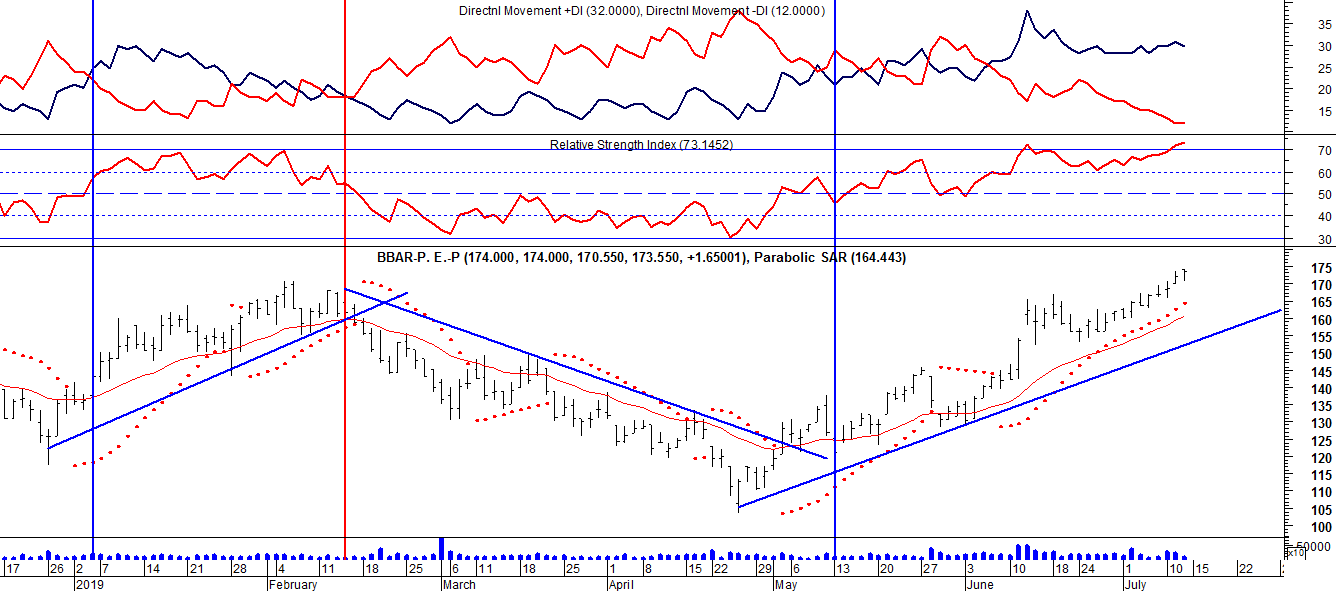 Señal de compra el 23/08 en $ 101.50.Potencial señal de venta el 08/09 en $ 102.Señal de compra el 27/09 en $ 100,50.Señal de venta el 28/10 en $ 102.50Señal de compra el 30/12 en $ 93.        Se mueve lateral, sin tendencia.Señal de venta el 15/02 en $ 98.10.Señal de compra el 16/03 en $ 93.95.Señal de venta el 11/04 en $ 96.80.Señal de compra el 23/05 en $ 94,50.Señal de venta el 07/07 en $ 102,45.Señal de compra el 11/08 en $ 93.70.Señal de venta el 10/11 en $ 122.SUPERVIELLE (Cierre al 12/07/19 $69,25)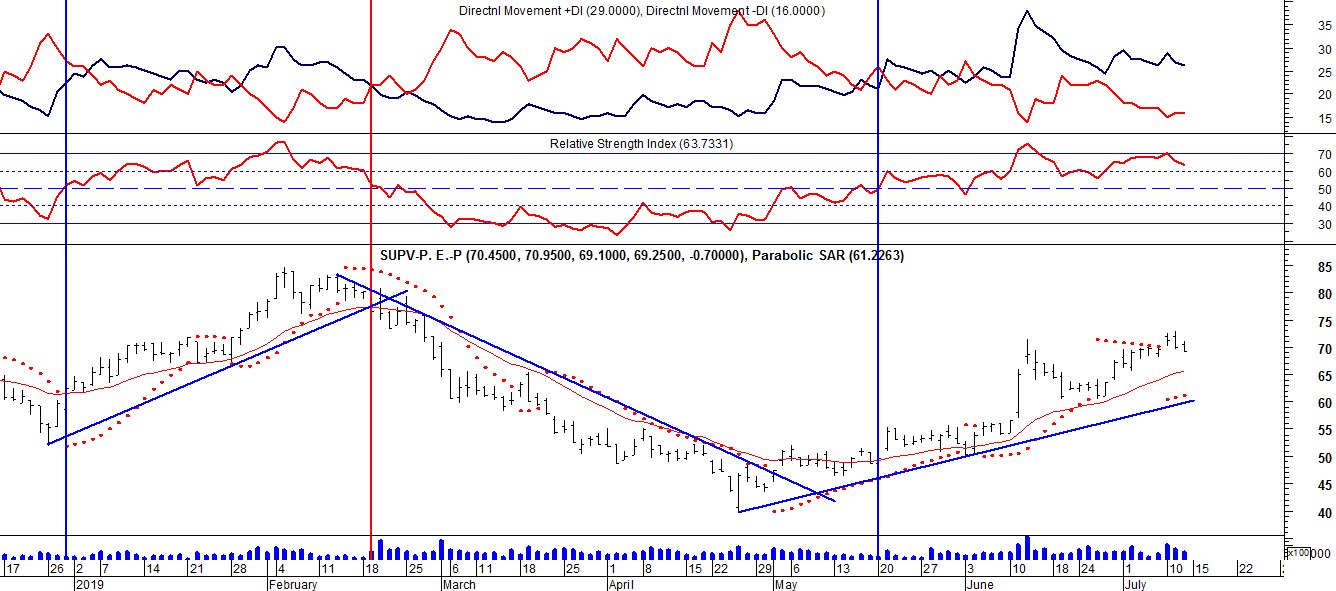 BYMA (Cierre al 12/07/19 $357,50)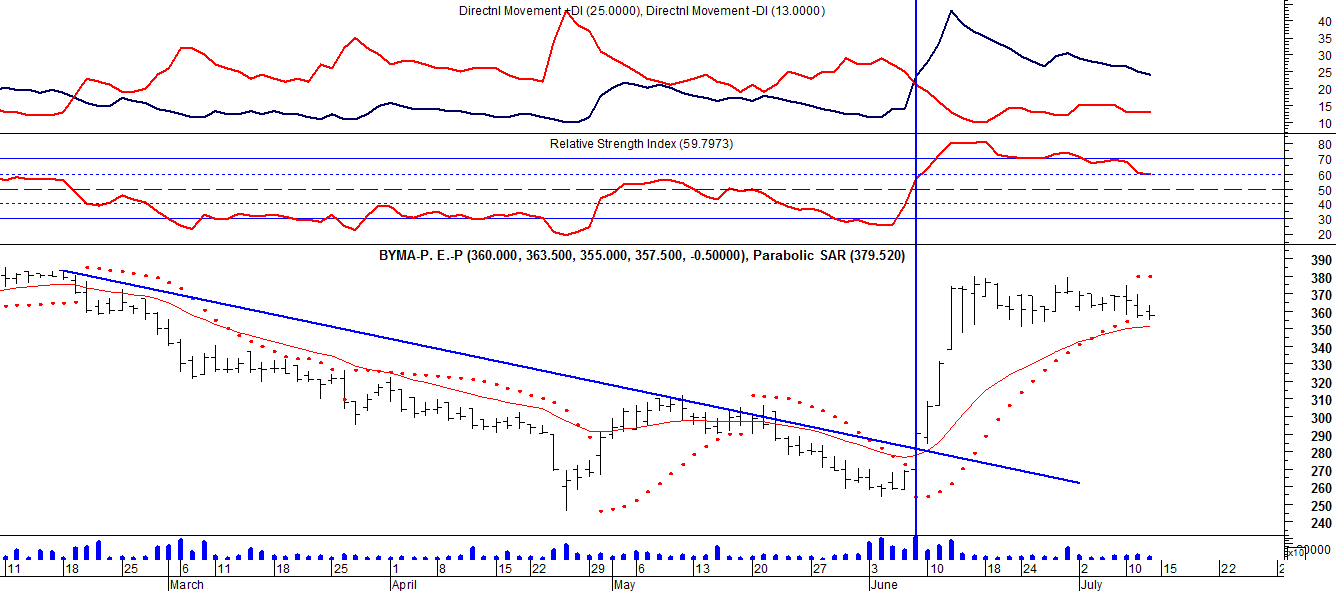 Señal de venta el 17/04 en $ 390,00.Señal de compra el 19/09 en $ 370,00.Señal de venta el 04/10 en $ 360,00.Señal de compra el 02/11 en $ 350,00.Señal de venta el 20/11 en $ 370.00.Señal de compra el 27/12 en $340.00.Señal de venta el 19/02 en $ 380.00.Potencial señal de compra el 07/06 en $ 290.00.VALO (Cierre al 12/07/19 $ 8.47)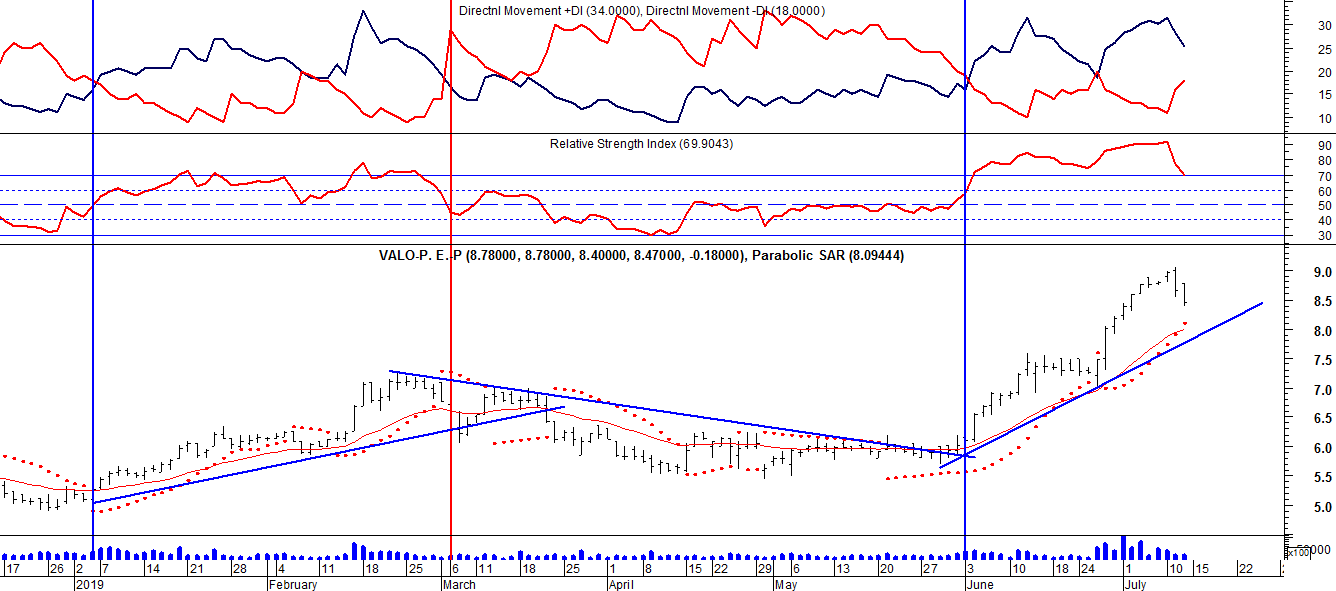 Señal de venta el 02/02 en $ 8,20.Potencial señal de compra el 14/09 en $ 5,55.Señal de venta el 03/10 en $ 6,00.Señal de compra el 08/01 en $ 5.50.Señal de venta el 06/03 en $ 6.60.Señal de compra el 03/06 en $ 6.10.